SEQUÊNCIA DIDÁTICA - TECENDO O SABER 30 A 04 DE DEZEMBRO.1 - ATIVIDADECOM A AJUDA DOS FAMILIARES, CONFECCIONE UMA BONECA(O) COM MATERIAL RECICLADO QUE VOCÊ TIVER EM CASA. USE SUA CRITIVIDADE.2 - ATIVIDADE NO LIVRO APRENDER JUNTOS VAMOS VER SOBRE NOSSO DINHEIRO (O REAL) NAS PÁGINAS 176 E 177. RESOLVA AS ATIVIDADES 1, 2, 3, NO LIVRO.3 - ATIVIDADERECORTE ESSAS CÉDULAS EM ANEXO E RESOLVA AS ATIVIDADES DO LIVRO E A TABELA DA SEMANA PASSADA. (VOCÊ PODE USAR OS PRODUTOS QUE VOCÊ RECORTOU E COLOU NA TABELA OU PODE USAR ESSAS ATIVIDADES QUE ESTÃO ABAIXO).AGORA É SUA VEZ, REPRESENTE O PREÇO DESSES PRODUTOS USANDO AS CÉDULAS DE DIFERENTES MANEIRAS POSSÍVEIS, COMO NO EXEMPLO DA TABELA ACIMA:R$9,OO            R$5,00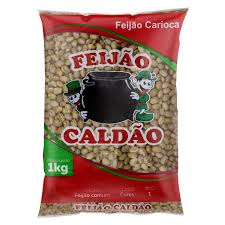 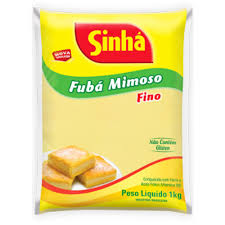 R$8,00        R$6,00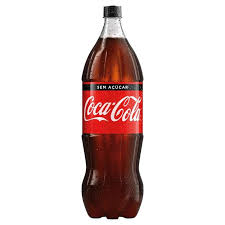 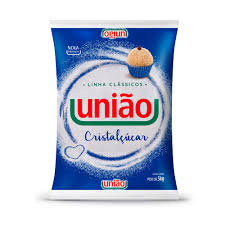 R$12,00   R$2,00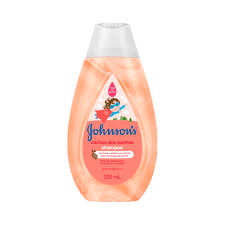 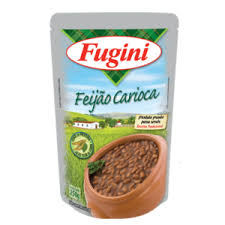   R$4,50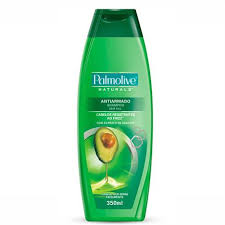 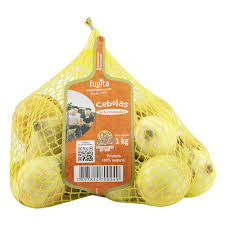 R$15,50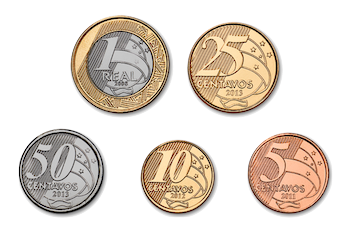 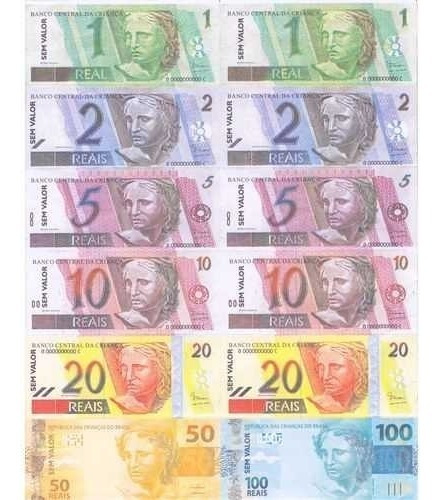 TENHA UMA BOA SEMANA, E CONTINUE SE CUIDANDO!!Escola Municipal de Educação Básica Augustinho Marcon.Catanduvas, novembro/dezembro de 2020.Diretora: Tatiana Bittencourt Menegat. Assessora Técnica Pedagógica: Maristela Apª. Borella Baraúna.Assessora Técnica Administrativa: Margarete Petter Dutra.Professora: Daniela Garbin.Aluno(a): 2º ano.MASSA-QUILOGRAMA-(KG) E GRAMA-(G)CAPACIDADE-LITRO(L) E MILILITRO(ML)VALOR DO PRODUTOREPRESENTADO POR CÉDULAS.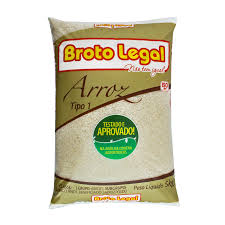 20,00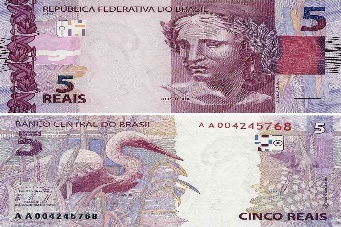 OU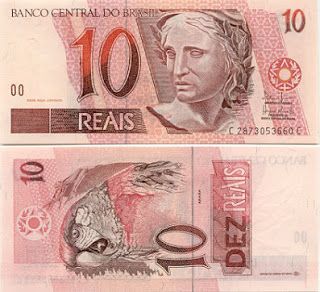 OU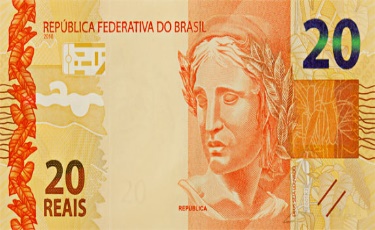 ESSAS SÃO MANEIRAS DE REPRESENTAR O PREÇO DO ARROZ USANDO O DINHEIRO.